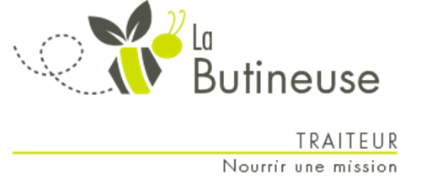 239 rue Proulx, VanierTél : 681-0827www.labutineusedevanier.com info@labutineusedevanier.comwww.facebook.com/LaButineusedeVanier Semaine ( 1 )Pour le jeudi 06 mai 2021, à partir de 9h00Commandez avant le lundi 26 avril @ 13h00Nom : 				Prénom : 		                                                     Téléphone : ________________Adresse : 											Plats principauxCoûtQuantitéPavé de saumon aux canneberges, couscous & asperges6.00Macaroni au Sloppy Joe6.00Poitrine de poulet à la grecque, linguine & macédoine florentine6.00Boulette de porc à l’érable & quinoa aux légumes6.00Pain de poulet au bacon, patates paprika & haricots verts6.00Sauté de poulet africain aux arachides & riz blanc6.00Bœuf aux légumes & purée6.00Crêpes au jambon, fromage & asperges6.50Galette de crevettes & saumon thaï, riz chinois & légumes californiens6.50SoupeQuantitéCrème de chou-fleur 8 oz1.50Crème de chou-fleur 32 oz5.00Soupe thaïe au poulet 8 oz2.00Soupe thaïe au poulet 32 oz7.00SaladeQuantitéSalade d’orzo au prosciutto 8 oz2.50DessertsCoûtQuantitéMuffin aux dattes & orange (6)4.00Gâteau tornade à l’ananas (4)4.00Carré au caramel (4)4.00